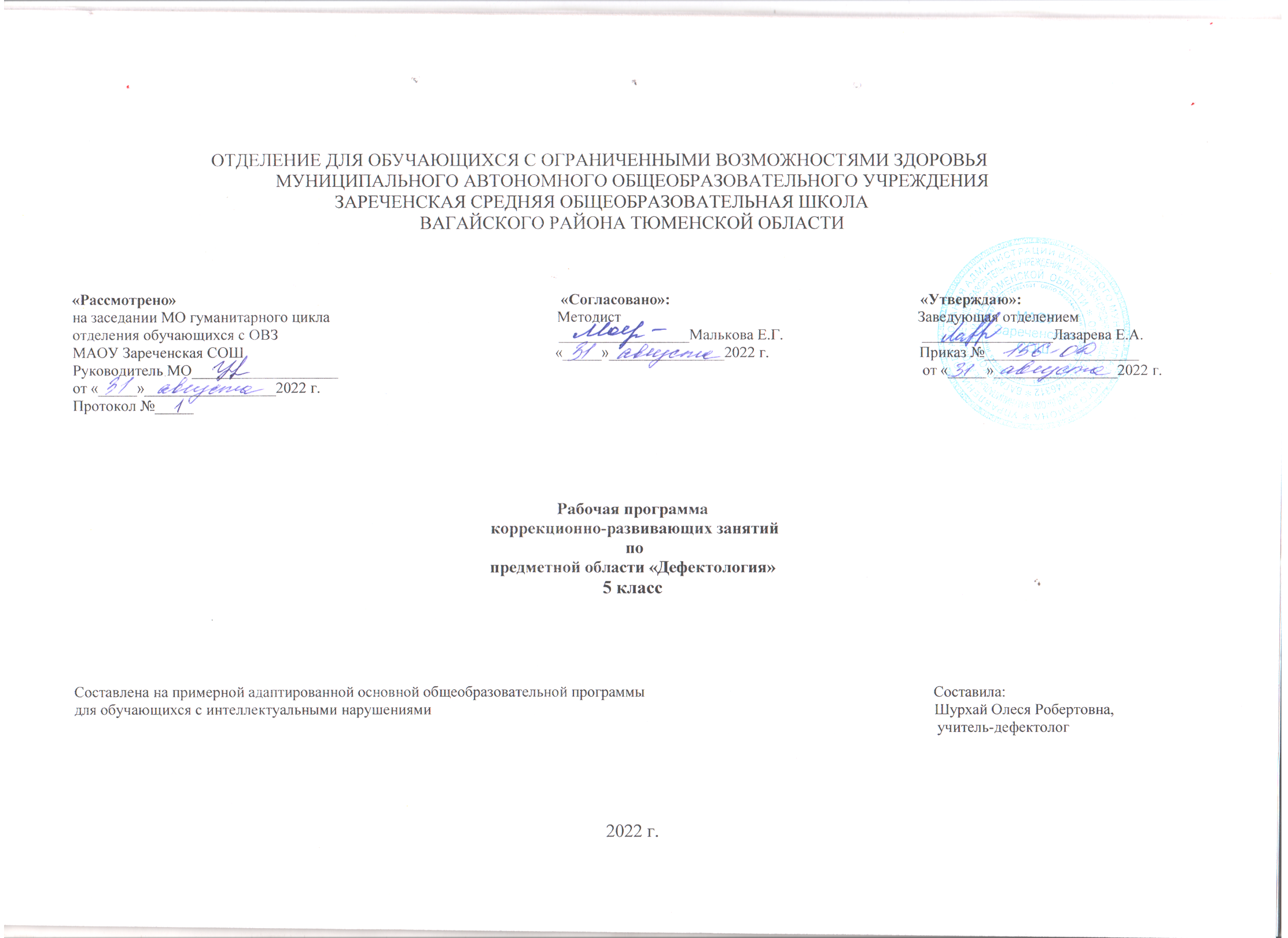 1. Пояснительная запискаРабочая программа коррекционного курса по предмету «Дефектология» 5 класс (II вариант) ФГОС образования обучающихся с интеллектуальными нарушениями разработана на основании следующих нормативно-правовых документов:Федерального закона от 29.12.2012г. №273-ФЗ «Об образовании в РФ»;Приказа Министерства образования и науки Российской Федерации №1599 от 19.12.2014 г. «Об утверждении федерального государственного образовательного стандарта образования обучающихся с умственной отсталостью (интеллектуальными нарушениями)»;Учебного плана отделения для обучающихся с ограниченными возможностями здоровья муниципального автономного образовательного учреждения Зареченской средней образовательной школы;Адаптированной образовательной программы отделения для обучающихся с ограниченными возможностями здоровья муниципального автономного образовательного учреждения Зареченской средней образовательной школы.Рабочая программа ориентирована на оказание помощи и поддержки Брагиной Амалье Андреевне, имеющей трудности в формировании познавательной, эмоциональной и личностной сферах; способствует поиску эффективных путей преодоления возникающих трудностей в совместной учебно-игровой деятельности, направлена на развитие психических процессов у детей, имеющих низкий уровень познавательного развития и учащихся с ОВЗ.Цель: развитие и коррекция познавательных процессов младшего школьника с целью ниже возрастной нормы уровень познавательной сферы детей с ОВЗ.Задачи:Обучающие:- формирование общеинтеллектуальных умений (операции сравнения, обобщения, выделение существенных признаков и закономерностей, анализа, гибкость мыслительных процессов);- углубление и расширение знаний учащихся исходя из интересов и специфики их способностей.Развивающие:- формирование и развитие логического мышления;- развитие внимания (устойчивость, концентрация, расширение объёма, переключение и т.д.);- развитие памяти (формирование навыков запоминания, устойчивости, развитие смысловой памяти);- развитие импрессивной и экспрессивной речевой деятельности;- обогащение просодических характеристик речи;- развитие пространственного восприятия и сенсомоторной координации;- развитие психологических предпосылок овладения учебной деятельностью (умение копировать образец, умение слушать и слышать учителя, умение учитывать в своей работе заданную систему требований);- развитие быстроты реакции.Воспитательные:- установление эмоционального контакта между взрослым и ребёнком, воспитание положительной мотивации к занятиям- формирование адекватной самооценки, объективного отношения ребёнка к себе и своим качествам.2. Общая характеристика коррекционного курсаПервой ступенью познания мира является чувственный опыт человека. Успешность умственного, физического, эстетического воспитания в значительной степени зависит от качества сенсорного опыта детей, т.е. от того, насколько полно ребенок воспринимает окружающий мир. У детей с умеренной, тяжелой, глубокой умственной отсталостью процессы восприятия, памяти, мышления, речи, двигательных и других функций нарушены или искажены, поэтому формирование предметных действий происходит со значительной задержкой. У многих детей с ТМНР, достигших школьного возраста, действия с предметами остаются на уровне неспецифических манипуляций. В этой связи ребенку необходима специальная обучающая помощь, направленная на формирование разнообразных видов предметно-практической деятельности. Обучение начинается с формирования элементарных специфических манипуляций, которые со временем преобразуются в произвольные целенаправленные действия с различными предметами и материалами.3. Описание места коррекционного курса в учебном планеКоррекционно-развивающие занятия с учителем дефектологом рассчитаны на 3 часа в неделю, общее количество часов за год 102.4. Личностные и предметные результаты освоения коррекционного курсаэмоционально-чувственное восприятие, сотрудничество; чувство единства, умение действовать согласованно;готовность к самоанализу и самооценке, реальному уровню притязаний;целостная психолого-педагогическая культура;учебные мотивы; устойчивая положительная мотивация на учебную деятельность; основные мыслительные операции (анализ, сравнение, обобщение, синтез, умение выделять существенные признаки и закономерности);адекватное восприятие окружающей действительности и самого себя;адаптивность поведения обучающихся в соответствии с ролевыми ожиданиями других;нравственно-моральные качества;- повыситься:    уровень работоспособности;уровень развития мелкой моторики пальцев рук;уровень развития памяти;уровень развития внимания;уровень развития мышления;уровень развития восприятия;уровень развития произвольной сферы;интеллектуального развития;уровень развития воображения.речевой активности;познавательной активности.уровень навыков общения со взрослыми и сверстниками.Учащиеся должны уметь:контролировать себя, находить ошибки в работе и самостоятельно их исправлять;работать самостоятельно в парах, в группах.уметь владеть операциями анализа, сравнения, синтеза.уметь выделять существенные элементы, части.уметь устанавливать закономерности, находить сходства – различия, тождество, соотносить часть – целое, сравнивать по существенным признакам, выделять четвертый лишний предмет и др.уметь устанавливать положительный эмоциональный контакт.использовать навыки невербального и вербального общения.уметь ориентироваться во времени и в пространственных представлениях. уметь выделять основное в содержании части или рассказа в целом, определить с помощью учителя смысл прочитанного;уметь передать свое отношение к поступкам или событиям.уметь применять средства выразительности.понимать чувства и переживания окружающих людей.5. Содержание коррекционного курсаВ программе предлагаются следующие формы и методы при построении коррекционных занятий:Развивающие игрыУроки психологического развитияУроки общенияПрограмма коррекции познавательной сферы составлена с учетом специфики психического развития детей с нарушениями интеллекта. В ее основе лежат требование по усвоению знаний, умений и навыков, определяемых требованиями программно – методических материалов коррекционно – развивающего обучения умственно отсталых детей. Включает в себя: упражнения и игры по развитию навыков общения, сплочения детского коллектива. Игры и упражнения на развитие моторики, ощущений, воображения, мышления, внимания, памяти, произвольности, на развитие пространственных представлений, внутреннего плана действий.  Так же использование на занятиях учебного материала (из школьной программы). Это стихотворения, тексты по чтению, счетный материал, выполнение грамматических заданий по письму, другие задания из школьной программы. Данные виды работу помогут осуществлению целенаправленной, дифференцированной коррекции познавательных психических процессов учащихся вспомогательной школы. Такая комплексная педагогическая задача обеспечит усвоение не только совокупности конкретных знаний по школьным дисциплинам, но и поможет сформулировать у учащихся представление об общественных приемах и способности выполнения различных действий, что в свою очередь, обеспечит лучшее усвоение конкретного предметно-учебного содержания.	На уроках по коррекции познавательной деятельности уточняется значение новых понятий, слов, продолжается работа над текстом, пословицами и поговорками, образными выражениями, разбираются тексты об природных явлениях, образе жизни людей, зверей, птиц, внешнем виде. Во время занятий учащиеся рисуют, конструируют, лепят и т.д. Что предусматривает тесное взаимодействие с учебными предметами, такими как русский язык, чтение, мир вокруг, естествознание, математика, культура поведения, изобразительное искусство, социально - бытовая ориентировка, трудовое обучение.Программа содержит три этапа:Этап диагностикиЭтап ориентировочный (выбор методов, форм и средств).Этап практический (проведение коррекционных занятий).Диагностическая работа предназначена быть основой для разработки рекомендаций по оптимизации психического развития ребенка. В плане развития личности она необходима для обеспечения контроля за динамикой этого развития, предупреждения возможных отклонений, определения программы работы с обследуемыми детьми с целью оптимизации условий этого развития, оценки эффективности дефектологических мероприятий и т.п.  Системные дефектологические исследования дают основание рассматривать развитие как сложный структурный, разноуровневый и противоречивый процесс, отражающий как общечеловеческие, так и индивидуальные особенности, и возможные отклонения в социально – психологическом становлении личности ребенка. Выраженность отклонений в развитии определяется состоянием основных психических образований: интеллекта, памяти, речи, мотивации, воли, а также сформированностью механизмов произвольной саморегуляции и межличностного взаимодействия. Одним из объективных показателей неблагополучия в психическом развитии, становлении личностных качеств ребенка является школьная успеваемость и поведение.Принципы построения коррекционных занятий заключаются в моделировании ситуаций, демонстрирующих недостаточную успешность деятельности ребенка в соответствии с изначально присущими ему поведенческими стереотипами, и демонстрации результатов, свидетельствующих о возможности повышения эффективности, успешности этой деятельности при их изменении.Чтобы обеспечить эффективную коррекционную работу, важно обеспечить положительную мотивацию участия ребенка в предлагаемой взрослыми деятельности. Выполнение данного требования является решающим в организации всей коррекционной работы. Положительных сдвигов социальной реабилитации можно достичь только при положительном отношении ребенка к тому, что предлагает взрослый, если ребенок принимает предложение взрослого как собственное, как необходимое. Диагностика познавательных процессовРечь:I. Изучение импрессивной речи: понимание слов, понимание простых предложений, понимание интонационного характера предложений, грамматических категории (род, число, падеж), восприятие текстов.II. Обследование экспрессивной речи: грамматический строй речи, письменная речь, есть ли грубые нарушения речи: косноязычие, заикание, алалии, дислалии, дизартрии, дисграфии, дислексии.Ощущение и восприятие: целостность восприятия, дифференцированность зрительных восприятий, восприятие времени, слуховые восприятия.Внимание: устойчивость, переключение, распределение.Память: логическая память, зрительная память, словесно-логическая память.Мышление: обобщение и отвлечение, осмысление проблемной ситуации, процессы абстракции, критичность мышления.Особенности воли: метод пресыщение, лабиринт.Личностный статус: особенности характера - сформированность нравственных черт характера; самооценка – экспертная оценка, самооценка учебы и поведения.Школьная успеваемость и поведение.Диагностика построена на основе следующих принципов:Целостно – системное диагностирование: установление взаимосвязей, взаимообусловленности и взаимозависимостей проявления психической организации ребенка (интеллектуальной, мотивационной, регуляторной, речевой, личностной).Структурно – динамическое диагностирование: выявление актуальных и потенциальных возможностей развития, возможных отклонений в развитии.Конкретность диагностирования: определение соответствия состояния психического развития ребенка требованиям конкретной ситуации.Единство психического развития и ведущей деятельности: определение соответствия состояния психического развития ребенка требованиям конкретной ситуации.Учет результатов медико-педагогического обследования и социальной ситуации развития ребенка.Формы, способы, методы и средства реализации программыКоррекционно-развивающее обучение построено таким образом, что один вид деятельности сменяется другим. Это позволяет сделать работу детей динамичной, насыщенной и менее утомительной благодаря частым переключениям с одного вида деятельности на другой.Обязательными условиями при проведении занятий являются:планирование материала от простого к сложному, дозирование помощи взрослого, постепенный переход от совместной деятельности с педагогом к самостоятельной работе учащегося.Игры и упражнения, предлагаемые детям выстроены так, что четко прослеживается тенденция к усложнению заданий, словарного материала. С каждым занятием задания усложняются. Увеличивается объём материала для запоминания, наращивается темп выполнения заданий.Данной программой предусмотрена система коррекционно-развивающего обучения, где игры и упражнения, подобраны таким образом, что её задачи реализуются одновременно по нескольким направлениям работы на каждом занятии (от 2 до 5 направлений).                                                                                      Структура коррекционно-развивающего занятияКаждое занятие состоит из 5-ти частей:Организационный момент. (1 мин.)Повторение пройденного на предыдущем занятии. (2 мин.)Основная часть. Включает 2-5 направлений КРО, специально подобранные игры и упражнения, исходя из индивидуальных особенностей ребёнка и потребностей в коррекционном воздействии.На данном этапе занятия проводятся следующие виды работы:Сообщение новых знаний (5 мин.)Закрепление полученных знаний. (10 мин.)Итог. Обсуждение результатов работы на занятии (2 мин.)Физкультминутка. Проводится 1-3 раза в течение занятия на любом его этапе в зависимости от работоспособности ребёнка. (1-3 мин.)Может включать:1. Гимнастику для глаз;2. Гимнастику для пальцев рук;3. Артикуляционную гимнастику;4. Дыхательную гимнастику;5. Психогимнастику;6. Динамические игры для развития внимания, самоконтроля, произвольной регуляции, коррекции импульсивности.На занятия к учителю-дефектологу дети зачисляются на основании заключения ПМПК.Критерии оценки результативности работы по программеМониторинг диагностических данных первичной, итоговой диагностики психолого-педагогического обследования, обучающегося с ОВЗ является критерием эффективности реализации коррекционной программы. Положительным результатом служит динамика в познавательном и речевом развитии ребенка; заметные улучшения в формировании волевой регуляции и произвольной деятельности, навыков контроля и самоконтроля, умения общаться и сотрудничать.6. Календарно-тематическое планирование 7. Описание материально-технического обеспечения образовательной деятельностиДидактические и методические пособия для учителя:1. Обучение детей с нарушениями интеллектуального развития (Олигофренопедагогика)/ Пузанов Б.П., М.: АСАДЕМА, 2001г.2. Программа занятий по развитию познавательной деятельности младших школьников: Книга для учителя/ Бабкина Н.В., М.: АРКТИ, 2002 г.3. Обучение детей с выраженным недоразвитием интеллекта/ Бгажнокова И.М., М.: Владос, 2010г.4. Программа специальных (коррекционных) образовательных учреждений VIII вида: Подготовительный, 1—4 классы /4 издание.Под ред. В.В. Воронковой, М.: Просвещение, 2006 г.5. Сенсорное воспитание детей с отклонениями в развитии: сб. игр и игровых упражнений / Л.А. Метиева, Э.Я. Удалова. (Специальная психология)/ Метиева Л.А., М.: Книголюб, 2007 г.6. Лечебная педагогика: (дошкольный возраст: советы педагогам и родителям по подготовке к обучению детей с особыми проблемами в развитии / Е.М. Мастюкова, М.: Гуманит. изд. центр ВЛАДОС, 1997 г.7. «Радужная страна» Знакомство с цветом./ Р.Волков, Волгоград «Учитель» 2003г -56с8. Занятия по психогимнастике. Методическое пособие/Е.А Алябьева, М.: Сфера,2008 г.9. «Сказкотерапия»/ Вачков И.В., М.: Ось-89 2001 г.10. Психогимнастика/ Чистякова М.И., М.: Сфера, 1990 г.11. Развитие эмоционального мира детей/КряжеваН.Л, Ярославль, 1996 г.12.  Гиперактивные дети: коррекция психомоторного развития: учебное пособие/ под ред. М. Пассольта; пер. с нем. В.Т. Алтухова; науч. ред. рус. текста Н.М. Назарова. – 2-е изд. – М.: Издательский центр «Академия», 2011 г.13. Развитие и уточнение пространственно-временных представлений у детей младшего и среднего школьного возраста/ Елецкая О.В., Горбачевская Н.Ю., М.: Школьная пресса, 2003 г.14. Игры и упражнения на развитие внимания (папка).15. Игры и упражнения на развитие мышления, восприятия, моторики (папка).16. Программа обучения/ Баряева Л.Б., Бойков Д.И., Липакова В.И. и др.17. Игровые упражнения для развития речи у неговорящих детей. С.Ю.Танцюра, С.М.Мартыненко и др.18. Интегрированные занятия с неговорящими детьми с использованием приемов логоритмики. Н.З.Бакиева.19. Обучение безречевых детей на уроках речи и альтернативной коммуникации/Олейникова И.В./Подольск, 2018 г.Наглядно-дидактический материал:Разноцветные ленты, шары, кубики, кирпичики, мешочки, мячи.Демонстрационные плакаты с временами года, строением тела человека, о здоровом образе жизниОвощи, фрукты (макеты), игрушечная посуда, мебельИзображения различных видов одежды и обуви (по сезонам)Изображения различных видов транспортаИгрушки сюжетные: кошка, зайчик, медвежонок, собачка, лягушка и др.Мозаика, шнуровка, пазлы, приспособления для нанизывания предметов на шнур.Разрезные и парные картинки.Цветные счётные палочки.Мешочки с наполнителями (крупа, песок, бусы и т.п.)Объёмные формы.Плоскостные фигуры.Объемные мячи (пластмассовые, резиновые, мячи с шипами).Трафареты, шаблоны.Штриховки.Материал для лепки, аппликации, рисования.Наборы из геометрических фигур.Дидактические игры.№Тема урокаЧасыДата проведенияДата проведения№Тема урокаЧасыПланФакт1Вводный урок «Разговоры о важном».105.09.20222Диагностическое обследование устной и письменной речи.106.09.20223Исследование уровня ВПФ, временных навыков. 112.09.20224Диагностическое обследование математических способностей.113.09.20225Диагностическое обследование познавательных процессов. 113.09.20226Развитие общей моторики. 119.09.20227Формирование знаний о сенсорных эталонах (цвет, форма). Геометрический орнамент.120.09.20228Закрепление знаний обучающихся о геометрических фигурах. 120.09.20229Развитие творческих способностей. Аппликация «Осенний букет».126.09.202210Штриховка, копирование, разукрашивание с соблюдением границ.127.09.202211Работа с предметами (выделение частей предмета, складывание целого из частей).127.09.202212Работа с предметами (выделение сходных и отличительных деталей).103.10.202213Выделение признаков предметов, группирование по признакам.104.10.202214Счет в пределах 5 с использованием счетного материала.104.10.202215Развитие зрительной памяти и восприятия (сравнение двух предметов).110.10.202216Развитие крупной моторики. Подвижные игры. 111.10.202217Развитие зрительного восприятия.111.10.202218Работа над усидчивостью. Графический диктант.117.10.202219Развитие аналитико-синтетической сферы. Наглядно-образное мышление.118.10.202220Формирование умения строить простые обобщения на  наглядном материале.118.10.202221Развитие переключения внимания и навыков самоконтроля.124.10.202222Формирование элементов конструктивного мышления и конструктивных навыков.125.10.202223Развитие восприятие пространства, игра «Измеряем на глазок».125.10.202224Развитие восприятия времени по картинкам.107.11.202225Развитие зрительного внимания.108.11.202226Развитие концентрации внимания.108.11.202227Развитие артикуляционного аппарата. Совместное пение.114.11.202228Развитие артикуляционного аппарата. Игровая деятельность у зеркала.115.11.202229Развитие брюшного дыхания. Комплекс упражнений .115.11.202230Формирование умения называть окружающие предметы, их части.121.11.202231Поющие звуки в словах. Постановка правильного дыхания. 122.11.202232Группирование предметов по видовым признакам.122.11.202233Называние предметов по карточкам.128.11.202234Формирование представлений о цветах. 129.11.202235Формирование понятий о пространственном положении предмета.129.11.202236Логические упражнения.105.12.202237Литературное слушание. Обсуждение прослушанного текста. Отгадывание загадок.106.12.202238Развитие словесно-логического мышления. Работа с противоречиями.106.12.202239Развитие словесно-логического мышления. Дидактическая игра «Узнай предмет по описанию».112.12.202240Развитие наглядно-образного мышления. Исключение понятий «Третий лишний».113.12.202241Развитие мнестических процессов, тренировка памяти.113.12.202242Развитие скорости мышления, игры «Угадай слово», «Кто больше?»119.12.202243Развитие зрительного воображения.120.12.202244Промежуточная диагностика.120.12.202245Промежуточная диагностика.126.12.202246Промежуточная диагностика.127.12.202247Поделка к Новому Году.127.12.202248Развитие общей моторики. Подвижные игры.109.01.202349Развитие воображения. Пластилинография.110.01.202350Развитие графомоторного навыка.110.01.202351Развитие творческих способностей. Развитие воображения. Изготовление поделки из ваты.116.01.202352Тренировка произвольного запоминания зрительно воспринимаемых объектов. 117.01.202353Развитие невербального мышления. Жесты и мимика.117.01.202354Развитие способностей в понимании сюжета текста. Развивающая игра «Нелепые картинки».123.01.202355Развитие способностей в понимании сюжета текста. Работа с сюжетными картинками.124.01.202356Произношение согласных звуков в словах.124.01.202357Произношение согласных звуков в словах.130.01.202358Артикуляционные упражнения у зеркала.131.01.202359Зимние забавы детей. Коррекция мышления на основе установления причинно-следственных связей.131.01.202360Развитие слуховой памяти: упражнение «Я положил в мешок…»106.02.202361Развитие мыслительных операций: задания «4-й лишний», «Угадай по описанию», «Назови лишний предмет», «забывчивый художник». 107.02.202362Развитие мыслительных операций: задания «Закономерность», «Задом наперед», упражнение «Что будет если?»107.02.202363Развитие мыслительных операций: задания «Подбери картинки», «В лесу».113.02.202364Развитие мыслительных операций: игры «Что сначала, что потом?», «Парные картинки», «Дорисуй картинку».114.02.202365Литературное слушание. Выполнение рисунка к рассказу.114.02.202366Развитие усидчивости. Графический диктант.120.02.202367Развитие концентрации внимания, зрительного гнозиса, слухового восприятия.121.02.202368Изготовление поделки к 23 февраля.121.02.202369Сенсорное развитие. Изготовление букв из шерстяных ниток и картона.127.02.202370Повторение алфавита. Сенсорное развитие. Изготовление букв из шерстяных ниток и картона.128.02.202371Формирование навыка письма. Заучивание графем, соотнесение с соответствующим звуком речи.128.02.202372Повышение объёма внимания, развитие зрительного запоминания.106.03.202373Развитие графомоторного навыка.107.03.202374Изготовление поделки к 8 марта.107.03.202375Развитие слуховой памяти. Развитие мышления.113.03.202376Тренировка зрительной памяти. 114.03.202377Логоритмика.114.03.202378Формирование навыка письма. Заучивание графем, соотнесение с соответствующим звуком речи.120.03.202379Развитие навыка копирования, навыка работы по заданному образцу.121.03.202380Штриховка, ровные и кривые линии.121.03.202281Сенсорное развитие. Изготовление букв из шерстяных ниток и картона.103.04.202382Психогимнастика.104.04.202383Устанавливание причинно-следственных связей  между предметами, явлениями.104.04.202384Развитие мышления. Задания по карточкам.110.04.202385Музыкальные инструменты. Развитие слухового внимания. 111.04.202386Развитие навыка копирования, навыка работы по заданному образцу.111.04.202387Закрепление навыков письма.117.04.202388Развитие мелкой моторики, работа с нитками.118.04.202389Развитие мелкой моторики. Работа с бусинами.118.04.202390Развитие мелкой моторики. Пластилинография.124.04.202391Развитие графомоторного навыка, работа по заданному образцу. 125.04.202392Развитие математических представлений. Счет до 5.125.04.202393Работа со счетным материалом. 102.05.202394Конструирование поздравлений с Днём Победы. 102.05.202395Составление простых предложений по картинкам.112.05.202396Редкие и вымирающие животные и растения. Красная книга России. 115.05.202397Закрепление навыков письма.116.05.202398Труд людей летом. Коррекция мышления. 116.05.202399Пластилинография «Овощи и фрукты».122.05.202398Обследование мотивации обучения, самооценки.123.05.202399Обследование устной и письменной речи.123.05.2023100Обследование познавательных процессов.129.05.2023101Обследование математических представлений.130.05.2023102Исследование уровня развития ВПФ.130.05.2023